Приложение №10THE STAR MILK SHAKE.1. Take a glass of milk.2. Pour some milk.3. Add two table spoons of cream.4. Mix milk and cream.5. Add one table spoon of strawberry syrup.6. Mix everything.Enjoy your star milk shake!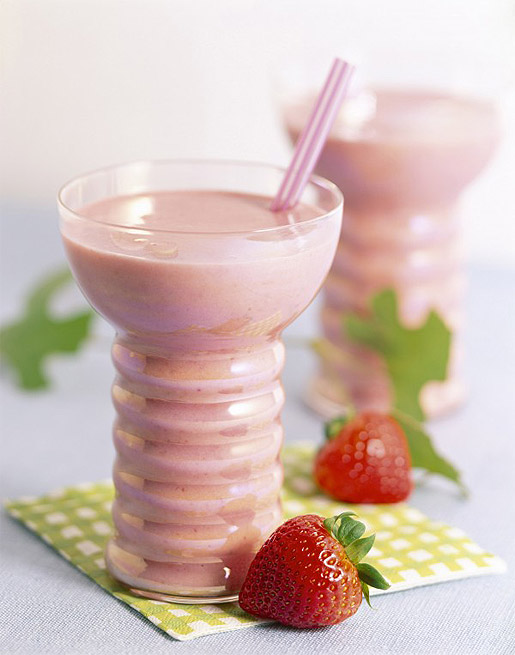 